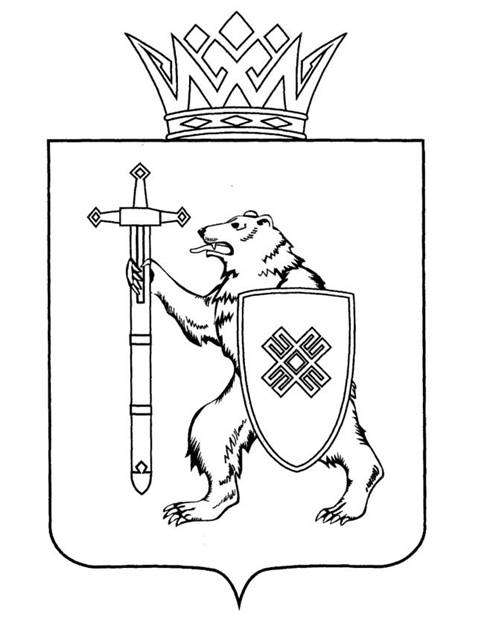 Тел. (8362) 64-14-17, 64-13-99, факс (8362) 64-14-11, E-mail: info@gsmari.ruПРОТОКОЛ № 113ЗАСЕДАНИЯ КОМИТЕТАПОВЕСТКА ДНЯ:1. О результатах рассмотрения проекта закона «О внесении изменений в некоторые законодательные акты Республики Марий Эл 
о выборах и референдумах».Комитет решил:1. Внесенные поправки поддержать, оформить их в виде таблицы поправок № 1 и рекомендовать к принятию Государственным Собранием Республики Марий Эл.2. Внести проект закона Республики Марий Эл «О внесении изменений в некоторые законодательные акты Республики Марий Эл о выборах 
и референдумах» на рассмотрение тридцать шестой сессии Государственного Собрания Республики Марий Эл и рекомендовать его к принятию.3. Предложить Президиуму Государственного Собрания Республики Марий Эл включить в повестку дня тридцать шестой сессии Государственного Собрания Республики Марий Эл вопрос «О проекте закона Республики Марий Эл «О внесении изменений в некоторые законодательные акты Республики Марий Эл о выборах и референдумах».4. Поручить председателю Комитета по законодательству А.В.Павлову представить заключение Комитета по законодательству на проект закона Республики Марий Эл «О внесении изменений в некоторые законодательные акты Республики Марий Эл о выборах и референдумах» на тридцать шестой сессии Государственного Собрания Республики Марий Эл.2. О результатах рассмотрения проекта закона «О внесении изменений в Закон Республики Марий Эл «О регулировании некоторых вопросов представления сведений о доходах, расходах, об имуществе 
и обязательствах имущественного характера отдельными категориями граждан и должностных лиц».Комитет решил:1. Внесенные поправки поддержать, оформить их в виде таблицы поправок № 1 и рекомендовать к принятию Государственным Собранием Республики Марий Эл.2. Внести проект закона Республики Марий Эл «О внесении изменений в Закон Республики Марий Эл «О регулировании некоторых вопросов представления сведений о доходах, расходах, об имуществе и обязательствах имущественного характера отдельными категориями граждан и должностных лиц» на рассмотрение тридцать шестой сессии Государственного Собрания Республики Марий Эл и рекомендовать его к принятию.3. Предложить Президиуму Государственного Собрания Республики Марий Эл включить в повестку дня тридцать шестой сессии Государственного Собрания Республики Марий Эл вопрос «О проекте закона Республики Марий Эл «О внесении изменений в Закон Республики Марий Эл «О регулировании некоторых вопросов представления сведений о доходах, расходах, об имуществе и обязательствах имущественного характера отдельными категориями граждан и должностных лиц».4. Поручить председателю Комитета по законодательству А.В.Павлову представить заключение Комитета по законодательству на проект закона Республики Марий Эл «О внесении изменений в Закон Республики Марий Эл «О регулировании некоторых вопросов представления сведений о доходах, расходах, об имуществе и обязательствах имущественного характера отдельными категориями граждан и должностных лиц» на тридцать шестой сессии Государственного Собрания Республики Марий Эл.3. О результатах рассмотрения проекта закона «О внесении изменений в Закон Республики Марий Эл «О комиссии Государственного Собрания Республики Марий Эл по контролю 
за достоверностью сведений о доходах, об имуществе и обязательствах имущественного характера, представляемых депутатами Государственного Собрания Республики Марий Эл».Комитет решил:1. Внести проект закона Республики Марий Эл «О внесении изменений в Закон Республики Марий Эл «О комиссии Государственного Собрания Республики Марий Эл по контролю за достоверностью сведений о доходах, об имуществе и обязательствах имущественного характера, представляемых депутатами Государственного Собрания Республики Марий Эл» 
на рассмотрение тридцать шестой сессии Государственного Собрания Республики Марий Эл и рекомендовать его к принятию в двух чтениях.2. Предложить Президиуму Государственного Собрания Республики Марий Эл включить в повестку дня тридцать шестой сессии Государственного Собрания Республики Марий Эл вопрос «О проекте закона Республики Марий Эл «О внесении изменений в Закон Республики Марий Эл «О комиссии Государственного Собрания Республики Марий Эл 
по контролю за достоверностью сведений о доходах, об имуществе 
и обязательствах имущественного характера, представляемых депутатами Государственного Собрания Республики Марий Эл».3. Поручить председателю Комитета по законодательству А.В.Павлову представить заключение Комитета по законодательству на проект закона Республики Марий Эл «О внесении изменений в Закон Республики Марий Эл «О комиссии Государственного Собрания Республики Марий Эл 
по контролю за достоверностью сведений о доходах, об имуществе 
и обязательствах имущественного характера, представляемых депутатами Государственного Собрания Республики Марий Эл» на тридцать шестой сессии Государственного Собрания Республики Марий Эл.4. О результатах рассмотрения проекта постановления Государственного Собрания Республики Марий Эл «Об объединении отдельных населенных пунктов на территории Волжского района Республики Марий Эл».Комитет решил:1. Внести проект постановления Государственного Собрания Республики Марий Эл «Об объединении отдельных населенных пунктов 
на территории Волжского района Республики Марий Эл» на рассмотрение тридцать шестой сессии Государственного Собрания Республики Марий Эл
и рекомендовать его к принятию.2. Предложить Президиуму Государственного Собрания Республики Марий Эл включить в повестку дня тридцать шестой сессии Государственного Собрания Республики Марий Эл вопрос «О проекте постановления Государственного Собрания Республики Марий Эл 
«Об объединении отдельных населенных пунктов на территории Волжского района Республики Марий Эл».3. Поручить председателю Комитета по законодательству А.В.Павлову представить заключение Комитета по законодательству на проект постановления Государственного Собрания Республики Марий Эл 
«Об объединении отдельных населенных пунктов на территории Волжского района Республики Марий Эл» на тридцать шестой сессии Государственного Собрания Республики Марий Эл.5. О результатах рассмотрения проекта постановления Государственного Собрания Республики Марий Эл «Об объединении отдельных населенных пунктов на территории Горномарийского района Республики Марий Эл».Комитет решил:1. Внести проект постановления Государственного Собрания Республики Марий Эл «Об объединении отдельных населенных пунктов 
на территории Горномарийского района Республики Марий Эл» 
на рассмотрение тридцать шестой сессии Государственного Собрания Республики Марий Эл и рекомендовать его к принятию.2. Предложить Президиуму Государственного Собрания Республики Марий Эл включить в повестку дня тридцать шестой сессии Государственного Собрания Республики Марий Эл вопрос «О проекте постановления Государственного Собрания Республики Марий Эл 
«Об объединении отдельных населенных пунктов на территории Горномарийского района Республики Марий Эл».3. Поручить председателю Комитета по законодательству А.В.Павлову представить заключение Комитета по законодательству на проект постановления Государственного Собрания Республики Марий Эл 
«Об объединении отдельных населенных пунктов на территории Горномарийского района Республики Марий Эл» на тридцать шестой сессии Государственного Собрания Республики Марий Эл.6. О результатах рассмотрения проекта постановления Государственного Собрания Республики Марий Эл «О члене Комитета Государственного Собрания Республики Марий Эл седьмого созыва, работающем на профессиональной постоянной основе».Комитет решил:1. Внести проект постановления Государственного Собрания Республики Марий Эл «О члене Комитета Государственного Собрания Республики Марий Эл седьмого созыва, работающем на профессиональной постоянной основе» на рассмотрение тридцать шестой сессии Государственного Собрания Республики Марий Эл и рекомендовать его 
к принятию.2. Предложить Президиуму Государственного Собрания Республики Марий Эл включить в повестку дня тридцать шестой сессии Государственного Собрания Республики Марий Эл вопрос «О проекте постановления Государственного Собрания Республики Марий Эл «О члене Комитета Государственного Собрания Республики Марий Эл седьмого созыва, работающем на профессиональной постоянной основе».3. Поручить председателю Комитета по законодательству А.В.Павлову представить проект постановления Государственного Собрания Республики Марий Эл «О члене Комитета Государственного Собрания Республики Марий Эл седьмого созыва, работающем на профессиональной постоянной основе» на тридцать шестой сессии Государственного Собрания Республики Марий Эл.7. О результатах рассмотрения проекта постановления Государственного Собрания Республики Марий Эл «О внесении изменений в постановление Государственного Собрания Республики Марий Эл «О комитетах Государственного Собрания Республики 
Марий Эл седьмого созыва».Комитет решил:1. Внести проект постановления Государственного Собрания Республики Марий Эл «О внесении изменений в постановление Государственного Собрания Республики Марий Эл «О комитетах Государственного Собрания Республики Марий Эл седьмого созыва» 
на рассмотрение тридцать шестой сессии Государственного Собрания Республики Марий Эл и рекомендовать его к принятию.2. Предложить Президиуму Государственного Собрания Республики Марий Эл включить в повестку дня тридцать шестой сессии Государственного Собрания Республики Марий Эл вопрос «О проекте постановления Государственного Собрания Республики Марий Эл 
«О внесении изменений в постановление Государственного Собрания Республики Марий Эл «О комитетах Государственного Собрания Республики Марий Эл седьмого созыва».3. Поручить председателю Комитета по законодательству А.В.Павлову представить проект постановления Государственного Собрания Республики Марий Эл «О внесении изменений в постановление Государственного Собрания Республики Марий Эл «О комитетах Государственного Собрания Республики Марий Эл седьмого созыва» на тридцать шестой сессии Государственного Собрания Республики Марий Эл.8. О результатах рассмотрения проекта постановления Государственного Собрания Республики Марий Эл «О внесении изменений в Постановление Государственного Собрания Республики Марий Эл «О Редакционной комиссии Государственного Собрания Республики Марий Эл седьмого созыва».Комитет решил:1. Внести проект постановления Государственного Собрания Республики Марий Эл «О внесении изменений в Постановление Государственного Собрания Республики Марий Эл «О Редакционной комиссии Государственного Собрания Республики Марий Эл седьмого созыва» на рассмотрение тридцать шестой сессии Государственного Собрания Республики Марий Эл и рекомендовать его к принятию.2. Предложить Президиуму Государственного Собрания Республики Марий Эл включить в повестку дня тридцать шестой сессии Государственного Собрания Республики Марий Эл вопрос «О проекте постановления Государственного Собрания Республики Марий Эл 
«О внесении изменений в Постановление Государственного Собрания Республики Марий Эл «О Редакционной комиссии Государственного Собрания Республики Марий Эл седьмого созыва».3. Поручить председателю Комитета по законодательству А.В.Павлову представить проект постановления Государственного Собрания Республики Марий Эл «О внесении изменений в Постановление Государственного Собрания Республики Марий Эл «О Редакционной комиссии Государственного Собрания Республики Марий Эл седьмого созыва» 
на тридцать шестой сессии Государственного Собрания Республики 
Марий Эл.9. О результатах рассмотрения проекта постановления Государственного Собрания Республики Марий Эл «О Докладе 
о деятельности Уполномоченного по правам человека в Республике Марий Эл за 2022 год».Комитет решил:1. Внести проект постановления Государственного Собрания Республики Марий Эл «О Докладе о деятельности Уполномоченного 
по правам человека в Республике Марий Эл за 2022 год» на рассмотрение тридцать шестой сессии Государственного Собрания Республики Марий Эл 
и рекомендовать его к принятию.2. Предложить Президиуму Государственного Собрания Республики Марий Эл включить в повестку дня тридцать шестой сессии Государственного Собрания Республики Марий Эл вопрос «Доклад 
о деятельности Уполномоченного по правам человека в Республике 
Марий Эл за 2022 год».Проекты федеральных законов:О проекте федерального закона № 310814-8 «О внесении изменений в Кодекс Российской Федерации об административных правонарушениях» (в части уточнения ответственности за неисполнение обязанности по внесению платы за проезд по платным автомобильным дорогам) – внесен Правительством Российской Федерации.О проекте федерального закона № 346191-8 «О внесении изменения в Кодекс Российской Федерации об административных правонарушениях» – внесен Правительством Российской Федерации.О проекте федерального закона № 314667-8 «О внесении изменений в отдельные законодательные акты Российской Федерации» 
(по вопросу оценки гражданами эффективности деятельности депутатов Государственной Думы, законодательного органа субъекта Российской Федерации, представительного органа муниципального образования, высшего должностного лица субъекта Российской Федерации, главы муниципального образования) – внесли депутаты Государственной Думы А.Г.Нечаев, С.В.Авксентьева, Г.К.Арапов, К.А.Горячева, В.В.Плякин.О проекте федерального закона № 311094-8 «О внесении изменений в статью 28 Федерального закона «Об основных гарантиях избирательных прав и права на участие в референдуме граждан Российской Федерации» (в части прекращения деятельности избирательных комиссий муниципальных образований) – внес Парламент Кабардино-Балкарской Республики.О проекте федерального закона № 245000-8 «О внесении изменений в Кодекс Российской Федерации об административных правонарушениях» (о возможности фиксации с помощью работающих 
в автоматическом режиме шумомеров правонарушений, предусмотренных законами субъектов Российской Федерации, посягающих на покой граждан 
и тишину и совершенные с использованием транспортных средств) – внесла Московская городская Дума.О проекте федерального закона № 325724-8 «О внесении изменений в Федеральный закон «О противодействии коррупции» 
и отдельные законодательные акты Российской Федерации» (в части совершенствования законодательства о противодействии коррупции) – внесен Правительством Российской Федерации.О проекте федерального закона № 325715-8 «О внесении изменений в Кодекс Российской Федерации об административных правонарушениях» (в части установления административной ответственности за пропаганду незаконного оборота, потребления наркотиков) – внесен Правительством Российской Федерации.О проекте федерального закона № 293751-8 «О внесении изменений в статью 12 Федерального закона «О беженцах» и статьи 8 и 151 Федерального закона «О правовом положении иностранных граждан 
в Российской Федерации» - внесен Правительством Российской Федерации.О проекте федерального закона № 1142943-7 «О внесении изменений в Кодекс Российской Федерации об административных правонарушениях» - внесен депутатом Государственной Думы И.И.Гильмутдиновым.Законодательные инициативы законодательных органов государственной власти субъектов Российской Федерации:О законодательной инициативе Законодательного собрания Ленинградской области по внесению в Государственную Думу Федерального Собрания Российской Федерации проекта федерального закона «О внесении изменений в статьи 3.5 и 6.13 Кодекса Российской Федерации об административных правонарушениях».О законодательной инициативе Законодательного собрания Ленинградской области по внесению в Государственную Думу Федерального Собрания Российской Федерации проекта федерального закона «О внесении изменений в Уголовный кодекс Российской Федерации 
и статьи 31 и 150 Уголовно-процессуального кодекса Российской Федерации».По вопросам 10 – 20 о проектах федеральных законов, законодательных инициативах законодательных органов государственной власти субъектов Российской Федерации, поступивших на рассмотрение Комитета, Комитет решил:Информацию принять к сведению.МАРИЙ ЭЛ РЕСПУБЛИКЫН КУГЫЖАНЫШ ПОГЫНЖОГОСУДАРСТВЕННОЕ СОБРАНИЕ РЕСПУБЛИКИ МАРИЙ ЭЛЗАКОНОДАТЕЛЬСТВЕ КОМИТЕТКОМИТЕТ ПО ЗАКОНОДАТЕЛЬСТВУЛенин проспект, 29-ше,Йошкар-Ола, 424001Ленинский проспект, 29,г. Йошкар-Ола, 42400121 апреля 2023 года14:00Заочное